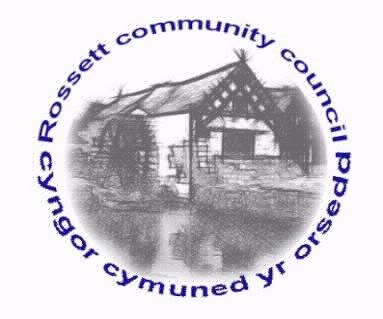 Rossett Community CouncilMeeting on Wednesday 21st March 2018MINUTES
Declarations of InterestMembers were reminded that they should declare the existence and nature of any personal and or prejudicial interest in the business of this meetingPresent: Councillors : Cllr. B Cleaver (Chair), Cllr. P Roberts, Cllr. J Pretsell, Cllr. K Matthias, Cllr. M Woods, Cllr. P Morris, Cllr. H Jones, Cllr J Fortune, Cllr. P Goode, Cllr H Maurice-Jones, Cllr. T Sexton.Other: PCSO Alison Heron.112.	Apologies for absence: Cllr. A Parrington, Cllr. S Price and Cllr. C Parker.113.	Declarations of InterestDeclarations of interest were made by:Cllr B Cleaver regarding any issues pertaining to the Park Warden due to personal association.Cllr P Roberts regarding planning issues due to a conflict of interest.114.	Approval of the Minutes of 21st February 2018.115.	Police ReportPCSO Heron reviewed the Crime Report for February 2018, the format for which had been amended:Anti-Social Behaviour Issues 2 x ASB Personal in Rossett on 03/02/18 and 26/02/18.Crime IssuesBurglary dwelling – 06/02/18 – Burton Road – Items taken within. Enquiries ongoing.Burglary Other than Dwelling – 19/02/18 – Chester Road – Items taken within. Undetected, no suspects identified.Theft – 22/02/18 – Station Road – Personal Items – Undetected, no suspect identified.Other News – Visits to Darland School, attended assembly at St Peters, patrols conducted in Lavister, Burton and Rossett, reassurance visits in Burton and Rossett.	PCSO Heron was asked about incidents of door handles being tried, she confirmed there had been no reported incidents.PCSO Heron was informed of the forthcoming opening of the Outreach Post Office and was requested to pop in whenever possible.PCSO Heron then left the meeting.116.	Representation's from General PublicNone.117.	Matters ArisingCCTV – The Clerk confirmed that there had been little progress since the last meeting.  Contact had been made with the appropriate individuals at WCBC and it was hoped that they would engage to enable some progress in the near future.Cadwyn Clwyd – A meeting had taken place with BIC Innovation where they had presented their initial findings including a building survey of the public toilets.  The next stage was Community engagement so a questionnaire had been prepared and distributed with Essentials.  The results of the survey would be presented at the next meeting on 26th March and an open day for members of the community to view the proposals would hopefully be held during April.  BIC Innovation had been very encouraged with the level of support for the project during meetings held with local group leaders.Cllr Morris asked if consideration had been given to the potential impact on other facilities within the village including the Village Hall.  It was confirmed that it had and it was hoped that potential future resources would compliment current facilities and not compete with.River contamination – Cllr Jones queried the reason for the arrangement of a meeting between Welsh Water and Cllr Woods as this had hindered his attempts to arrange a multi-agency meeting regarding the contamination.  Cllr Woods confirmed the meeting had been arranged in line with previous discussions and actions however, the meeting had been cancelled to enable Cllr Jones’ concerns to be addressed.  It was agreed that Cllr Jones, Cllr Woods and Cllr Roberts would work together to progress this matter with WCBC, Welsh Water and Natural Resources Wales.  Action:  Cllr Jones to arrange a joint meeting.Outreach Post Office – Cllr Maurice-Jones confirmed that this service was scheduled to commence on Friday 6th April.  The Post Mistress had visited the meeting room and electrical works were being completed. She confirmed there would be no charge for this service beside the rental cost of the meeting room from the Presbyterian Church which would be £20 per week.  Refreshments would be available during the opening hours of 10.30 – 12.30 and it was hoped any monies made could be used as a contribution towards the rental costs.  Volunteers would be requested to assist with the provision of refreshments.118.	Matters DiscussedGDPR.  The Clerk confirmed that consideration had ben given to the implications of GDPR which would be introduced on 26th May.  The award of the contract to Microshade to manage the storage of all electronic information stored by the Clerk had addressed a number of the regulations.  The issue of a designated DPO still needed to be addressed.  Services via a contract had been offered by JDH (internal audit) and Microshade however, One Voice Wales had offered advice that they felt employing the services of the internal auditors within this role may be a conflict of interest.  The Society of Local Council Clerks (SLCC) were due to produce advice regarding the regulations during the week commencing 26th May therefore, it was decided to await this advice and consider at the next meeting.  Cllr Jones raised the issue of County Councillors being required to register with the Information Commissioner’s Officer (ICO) and suggested that this may need to be considered for Community Councillors.  This would be raised at the Wrexham Town and Community Council Forum to gain legal advice.  Action:  Clerk to bring forward to the next meeting.CPR Training.  The Clerk confirmed that St John’s ambulance offer community training covering CPR free of charge to between 6 – 20 candidates per session.  Cllr Cleaver had spoken with a local resident who is a first responder and she had also agreed to offer this training free of charge.  It was agreed that Cllr Cleaver should progress this offer in the hope of providing training to those interested within the Community.  Action:  Cllr Cleaver to progress CPR training.Community Awards.  Cllr Fortune informed the meeting that following receipt of a letter from RCC, the Village Festival were happy to facilitate the presentation of the Village awards.  A discussion ensured regarding the potential categories for the awards.  It was agreed that all Community Councillors should consider possible categories to be considered next month.  Action:  Clerk to bring forward to next meeting.River garden. This issue had been raised by Cllr Parrington who had requested it be carried forward to the next meeting when he was unable to attend.  Action:  Clerk to carry forward to the next meeting.119.	ReportsCounty Councillor Jones’ ReportThe Local Development Plan was due to be published on 9th April and there would be a seven week consultation period.  The plan would include one area for development within Rossett, two fields on Holt Road currently owned by Bellis’, this had been included as it was deemed the only ‘deliverable’ site.  There were concerns regarding the site especially relating to traffic and highways.  A public meeting would be called inviting expertise who would be able to provide additional information.  Anybody has the opportunity to comment on the LDP and local residents should be encouraged to do so.  Action:  Cllr Jones to arrange public meeting at the Village Hall.The Clerk raised the issue of the temporary cameras which had been located around The Green.  Following referral to WCBC they had been unable to confirm who had requested the cameras.  Cllr Jones requested a copy of the pictures of the cameras.  Action:  Clerk to forward photographs to Cllr Jones.Cllr Jones had received confirmation from WCBC that Darland Lane resurfacing works would be completed very soon.Cllr Goode reported that despite significant problems with the surface of Stringers Lane being reported on numerous occasions over the last two years, no work had been carried out.  This had now resulted in some residents being unable to access their own properties.  Cllr Jones was aware of the problems but confirmed that significant budget cuts had impacted on WCBC’s ability to carry out these works.  There had been attempts to obtain additional funding from the Welsh Government to address such issues but it had not been forthcoming.Clerk's ReportThe Clerk had previously distributed her report for Councillor's information.  Cllr Pretsell reported that Rossett had been awarded the status of a ‘Bee Friendly’ Village.  A number of actions had been agreed which now needed to be completed.Cllr Roberts noted that the last minutes of the Wrexham Town and Community Council Forum stated that Community Councillors were entitled to challenge bad behaviour within their ward in relation to dog fouling and litter.  He felt that this could jeopardise individual’s safety and did not feel it should be encouraged.  He asked that this minute be challenged by the Clerk at the next meeting of this group.  Action:  Clerk to raise at next Town and Community Council Forum.120.	Planning Applications P/2018/0161 – Alyndale Cottage, The Green, Rossett – Extension to form dining/lounge with Master Bedroom above - No objections.P/2018/0182 – Kinglsey House, Chester Road, Lavister – Renovation of existing outbuilding including increase in height and rear extension – No objections.121.	Finance	Cllr Woods confirmed the current financial situation of the bank balances from the financial reconciliation that had been distributed to all Councillors.  The Finance Sub-Committee had met and the minutes distributed.  He summarised the decisions of the meeting including the preparation work for the business plan and these were accepted by the meeting.	The Clerk confirmed that an application had been submitted for the Play Sufficiency Innovation Grant and £500 had been awarded as a contribution towards the 5 a-side goals.Invoices were approved, as follows:Park Warden’s Disbursements				Street Warden’s DisbursementsPetrol			£19.80				Petrol				£45.00Total			£19.80				Total				£45.00Clerk’s DisbursementsRepair of retirement gift	£14.50Flood damage (parts)	£14.87Laminator/pouches	£20.25Postage Stamps	£6.72Delivery costs of survey	£40.00Postage		£  1.74Total			£98.08122.	Other Items brought to the Council’s AttentionCllr Roberts noted that the recent litter pick had been cancelled due to adverse weather.  He informed the meeting of a similar event he had recently attended and some safety issues that had arisen.  He felt this information should be considered for any future events.Cllr Maurice-Jones queried why no reports had been submitted from representatives on the governing bodies at Darland High and St Peter’s.  Cllr Goode confirmed that since an initial meeting he hadn’t received information of meetings for some time.  He had sent his apologies for the last meeting.  Cllr Matthias had attended a number of meeting at Darland High and would feed back any points of note from future meetings.Date of the next meeting Wednesday 18th April 2018.Signed as a true record:_________________________________	_________________________Chairman						Date            PayeeBRHSMr J BassettRossett Swimming ClubViking DirectScottish PowerPurposeChristmas Raffle PaymentCCTV Standing Order shortfall (re-issued)DonationBin Bags/Printer paper/envelopesStreet Lighting electricitySum £350.008.84395.0084.54411.38Chq. No.302130223023Debit cardOn-lineJones LightingRon Bentley PrintersStreet Light maintenanceCommunity Engagement Questionnaire574.20165.60On-lineOn-lineOne Voice WalesAVOWVision ICTDarts Chester LtdTraining Costs - ClerkPayroll ChargesDomain RenewalSupply of uniform40.0087.00108.00254.19On-lineOn-lineOn-lineOn-lineMr C HughesStreet warden’s salary and disbursements455.55On-lineMr T PricePark warden’s salary and disbursements264.21On-lineMiss W PaceAli PickardHMRCClerk's salary and disbursementsCommunity Agent's salary Employers Tax960.35585.87263.69On-lineOn-lineOn-line